בעוז ותעצומות – עמ' 200-203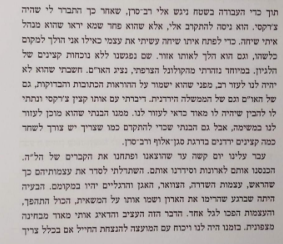 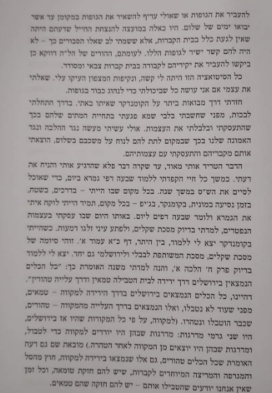 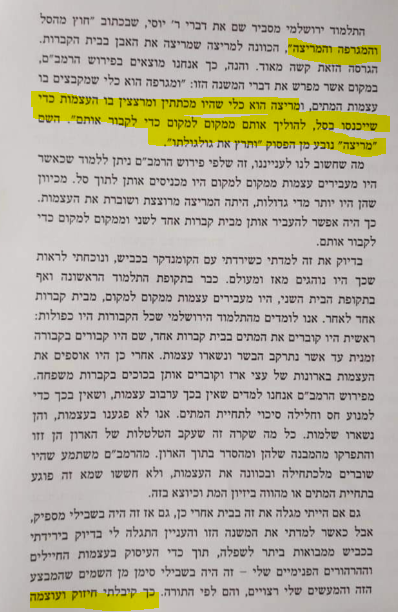 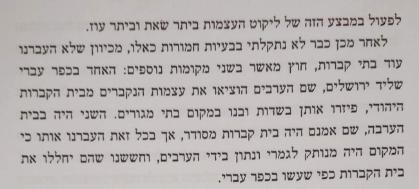 